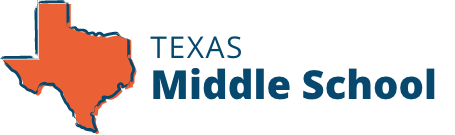 Assessment Calendar & Principal Monthly PrioritiesPrincipal Monthly PrioritiesData-Driven InstructionTIME FRAMEASSESSMENTNOTES8 Weeks(8/24-10/9)Unit 1Fall MAP TestingMAP analysis in Week 3 (fill out student chart; create student groupings; identify skill gaps)IA #1Oct. 12-16Interim Assessment #16th - 8th Reading, 6th-8th Math, 8th Science/Social Studies, 7th Writing1 Week(10/19-10/23)Scoring, Analysis, and PlanningTeacher Interim Assessment Analysis due to manager on 10/24Data shared and reviewed with students by 10/261 Week(10/26-10/30)Science/Social Studies/Writing: Reteach weekReading/Math: Begin next unit; teachers have reteach/reinforce plans included in scope & sequenceRe-teach based on test results analysis 5 Weeks(11/2-12/4)Reading/Math Unit 2-3Science Unit 3-4SS Unit 3-5Interim Assessment #212/7-12/11Interim Assessment #26th - 8th Reading, 6th-8th Math, 8th Science/Social Studies, 7th WritingNon-STAAR Subjects: Midterm Exams1 Week(12/14-12/18)Scoring, Analysis, and PlanningTeacher Interim Assessment Analysis due to manager on 12/19Data shared and reviewed with students by 12/211 Week(1/6 - 1/8)Science/Social Studies/Writing: Reteach weekReading/Math: Begin next unit; teachers have reteach/reinforce plans included in scope & sequenceRe-teach based on test results analysis 7 Weeks(1/11 – 2/26)Reading/Math: Complete Unit 3Science: Unit 5-6Social Studies: Unit 5-7Interim Assessment #33/1-3/5Interim Assessment #3Cumulative1 Week3/8-3/12Scoring, Analysis, and PlanningBegin April STAAR Prep UnitsSTAAR Prep unit planning due by 3/11All other subjects’ analysis due by 3/132 Weeks + Spring Break)(3/15-4/2)Math/Reading: Unit 4 – implementing reinforcement plan based on Interim Assessment #3Science/Social Studies: Reteach week and begin next unitApril STAARApril 5-9April STAAR Testing: 8th Math/Reading, 7th WritingFor May STAAR subjects, hold Mini-Assessments (focus on low TEKS from Interim Assessment3) 1 Week(4/12-4/16)Complete Current Unit / Prepare for May STAAR Units 3 Weeks(4/19-5/7)May STAAR UnitsBegin May STAAR Re-tester planMay STAARMay STAAR Testing: 8th Science/Social Studies, 6th/7th Reading and Math (Math/Reading Retest)2 Weeks5/17-5/30Complete Final UnitsSSI Preparation (Summer STAAR Re-testers)End of Year Celebrations Non-STAAR Tested Subject Final ExamsJuneLock in Interim Assessment Calendar (Interim Assessments, analysis, reteach, PD)(If needed) Acquire/revise/develop interim assessments if not provided by districtJuly(Summer tasks)Ensure scope & sequences for instructional materials match interim assessments calendar - adjust or provide feedback to district if notCreate/revise teacher Interim Assessment analysis documentCreate/revise student-facing IA analysis documentIdentify teacher models for IA analysis artifacts to provide to staff in trainingIdentify who will help you complete the assessment/scope & sequence adjustment process to be ready for launch by the beginning of the school yearAugustPresent DDI PD session to staff (use Driven by Data for PD agenda, materials) First Week of School SeptemberEnsure October 1st round of interim assessments (or the closest proxy) finalized 1st interim assessments have already been seen by the teachers so that they can plan for masteryDDI Leadership team meeting Develop school-based plan to determine how testing environment for IAs will be createdDevelop school-based plan to determine how test scoring and analysis will be completedOctoberHave teachers predict performance on interim assessment #1Mark each question: “confident” (sure that the students will get it right), “not sure,” and “no way” (students will definitely get it wrong)Teacher IA data analysis documents are in place and provided to teachers, deadlines communicatedStrong Interim Assessment #1 administrationDeliver PD to school’s instructional leaders in DDI analysis & leading analysis meetings (use Driven by Data for PD agenda, materials, and resources)Teachers complete Assessment Analysis and Action PlansInstructional Leaders run data analysis meetings with teachersTeachers share and celebrate data with studentsPrincipal observes analysis meetings, giving feedback to instructional leaders about their facilitation November2nd interim assessments have already been seen by the teachers so that they can plan for masteryReview lesson plans: is there evidence of implementation of teacher action plans from the assessment analysis meeting?Observe classes: is there evidence of implementation of teacher action plans? Can resident/post-resident identify examples of changed teaching practices?Have teachers predict performance on 2nd interim assessmentmark each question: “confident” (sure that the students will get it right), “not sure,” and “no way” (students will definitely get it wrong)ThanksgivingDecemberStrong Interim Assessment #2 administrationDeliver PD to school’s instructional leaders in DDI analysis & leading analysis meetings Teachers complete Assessment Analysis and Action PlansPrincipal leads, observes or model’s analysis meetings for instructional leadersStaff PD: Run Results Meeting to plan to re-teach or reinforce challenging standards Winter BreakJanuary Identify and make a plan to support priority courses: what courses are we furthest from meeting our goal?Review lesson plans: is there evidence of implementation of teacher action plans from the assessment analysis meeting?Observe classes: is there evidence of implementation of teacher action plans? Can resident/post-resident identify examples of changed teaching practices?February3rd interim assessments have already been seen by the teachers so that they can plan for masteryDDI Leadership Team MeetingsExecute priority course plan and support instructional leaders in coaching these courses3rd interim assessments have already been seen by the teachers so that they can plan for masteryMarchStrong Interim Assessment #3 administrationDeliver PD to school’s instructional leaders in DDI analysis & leading analysis meetings Teachers complete Assessment Analysis and Action PlansApril STAAR course teachers have identified highest priority standards and are creating/adjusting STAAR unit plansPrincipal leads, observes or model’s analysis meetings for instructional leadersInstructional leaders give feedback and support all April STAAR subjects have strong STAAR unit (3 week) plansPriority courses are identified/adjusted and all instructional leaders have support plans for teachersAprilCollaborate with campus and district testing coordinator to ensure a strong STAAR training and protocolsMay STAAR course teachers have identified highest priority standards and are creating/adjusting STAAR unit plansApril STAAR administration (8th Math/Reading, 7th Writing)MayMay STAAR administration (6th/7th Math and Reading, 8th retests, 8th science, 8th social studies)CelebrationsEnd of Year Reflections